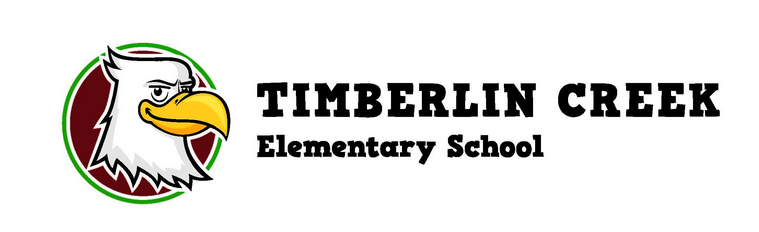 Thank you for volunteering to serve on TCE’s School Advisory Council.  We value your time, opinions, and dedication.  3:30 ~ Welcome– Mrs. Matolka II. 3:35 November Meeting Minutes [Vote] – Mrs. KelleyHolden motions. Straight seconds. Vote is unanimous.III. 3:45 ~ Principal’s Report – Mrs. Edel$8549.19 is left in budget. Timberlin Creek held a canned food drive.Food was donated to families at Osceola elementary and Celebration Lutheran church.Chomp vs. Chop coined drive raised $1330. Dec. 12 will be light the night. 6pm-8pm IV. 3:55 ~ Eagle Quills Writing Contest – Mrs. Kelley3rd, 4th and 5th students were permitted to submit a creative writing assignment. Xio Spafafora will be sponsoring the Eagle Quills Writing contest.Essays were due by Nov. 26th. Winners will be announced January 24th.IV. 4:00 ~ Walk-Through date and time: Tuesday, January 28.  9:00-10:00 A.M.Sac members will be able to walk through classrooms.VIII. 4:30 ~ Adjourn/Next Meeting Reminder – Mrs. MatolkaSasso moves. Moody seconds. Meeting is adjourn unanimously.